КоневодствоГематологические показатели аборигенных лошадей забайкальской породы / Б. З. Базарон [и др.] // Вестн. Алтайского гос. аграр. ун-та. – 2018. – № 3. – С.148–154.Представлены результаты изучения морфологических показателей крови лошадей забайкальской породы в зависимости от возраста, пола и сезона года. Исследования проведены в АКФ им. Ленина Могойтуйского района Забайкальского края на лошадях забайкальской породы: жеребчики (Ж) и кобылки (К) в возрасте 3 дней, 6, 9, 12, 15, 18, 21, 24, 27 и 30 мес., а также на взрослых жеребцах и кобылах (ВЖ и ВК). Анализ полученных результатов по морфологическим показателям крови свидетельствует о том, что наибольшее содержание эритроцитов и гемоглобина в крови молодняка наблюдалось в возрасте 3 сут. и составило по жеребчикам 12,2х1012 г/л и 169,3 г/л, по кобылкам - соответственно, 11,8х1012 г/л и 165,0 г/л. В возрасте 6 месяцев, который совпал с осенним периодом, по сравнению с трехдневным возрастом, содержание эритроцитов у жеребчиков снизилось на 2,5%, у кобылок - на 5,1% и уровень гемоглобина - на 6,0 и 5,0%, при недостоверной разнице (P>0,1). В летний период (случка) в возрасте 27 мес. у кобыл несколько повысилось содержание эритроцитов и гемоглобина в крови, по сравнению с показателями в 24-месячном возрасте. У жеребцов эти показатели находились в пределах физиологической нормы этого периода. В 30-ме-сячном возрасте в крови кобыл содержание эритроцитов снизилось на 13,0% по сравнению с кобылками при рождении, а содержание гемоглобина - на 23,0% (P<0,1). В крови жеребцов в 30-месячном возрасте количество эритроцитов снизилось на 10,0% (P<0,1). По содержанию лейкоцитов в крови животных отмечено их снижение с возрастом. В весенний период у жеребчиков и кобылок 3-дневного возраста содержание гематокрита (отношение объема эритроцитов к объему плазмы), а также у жеребцов и кобыл в 24 мес. находилось в пределах нормы этих периодов (32-53%). В летний период у кобыл в 27-месячном возрасте отмечено некоторое повышение гематокрита до 57,9% при норме 39-56%. Демин, В. А. Влияние соотношения статей и некоторых промеров на длину шага тракененской, ганноверской и голштинской пород лошадей / В. А. Демин, С. Г. Канарейкина // Вестн. Башкирского гос. аграр. ун-та. – 2018. – № 1. – С. 71–77.Конкур - самый массовый и популярный вид конного спорта. Определены основные промеры: высота в холке, косая длина туловища, длина лопатки, длина плеча, длина подплечья и длина пясти, а также была проведена шагометрия. Исследования проведены на лошадях тракененской, ганноверской и голштинской пород, выступающих в конкуре. Поголовье лошадей для исследования было взято из числа участвующих в Чемпионате России и Кубке Губернатора Московской области по конкуру. В работе выявлено влияние соотношения статей и некоторых промеров на длину шага на шагу и на рыси в зависимости от породы и пола. У лошадей тракененской и голштинской пород прослеживается одностороннее суммарное влияние всех изучаемых показателей на длину шага: у кобыл тракененской породы чем выше показатели, тем меньше длина шага, у меринов голштинской породы при более высоких показателях наблюдается большая длина шага. У лошадей ганноверской породы выявлено разностороннее влияние показателей на длину шага. У кобыл и меринов оно носит абсолютно противоположный характер.Монгуш, С. Д. Биологические особенности лошадей и технология ведения табунного коневодства Республики Тыва / С. Д. Монгуш, Ч. К. Болат-оол, В. Г. Двалишвили // Зоотехния. – 2018. – № 4. – С. 23–26. В статье рассмотрены основные технологические вопросы ведения табунного коневодства. Большое внимание уделено воспроизводству стада. Подробно приведена технология нагула молодняка и выбракованных лошадей. Рассмотрены вопросы поддержки и субсидирования табунного коневодства Тувы.Эффективность использования природного клиноптилолита в кормлении лошадей / А. А. Зеленченкова [и др.] // Зоотехния. – 2018. – № 3. – С. 17–21 : 5 табл.Авторы статьи изучили возможности использования минеральной кормовой добавки Nat-Min (9000 и 200) для оптимизации пищеварительных, обменных процессов, здоровья и выносливости лошадей.Составитель: Л.М. Бабанина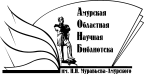 Государственное бюджетное учреждение культуры«Амурская областная научная библиотека имени Н.Н. Муравьева-Амурского